HOME LEARNING KIT 	SOCIAL SCIENCE – YEAR 10WORKSHEET 5MULTIPLE CHOICE1. Taveuni is also known as the       A. island of the red prawns                            B. Garden Island of Fiji     C. Garden of the sleeping giant                      D. Turtle Island2. The deepest river in Fiji is called     A. Sigatoka river                                                  B.Navua river     C. Rewa river                                                       D. Dreketi river3. The cyclone season in Fiji is from     A. October to March                                           B. November to April     C. May to November                                          D. January to July4. Sugarcane is mostly grown in which parts of Viti Levu?  A. All throughout Viti levu  B. Sigatoka to Rakiraki C. Korovou to Navua D. Suva to Lautoka SHORT ANSWERS1. Name two plateaus in Fiji2. Identify the three types of climates experienced in Fiji3. Name Fijis longest river4. Briefly explain the difference between climate and weatherRESOURCE INTERPRETATION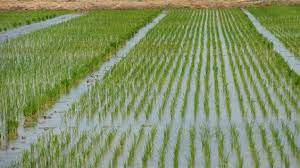 1) Identify the type of farming system shown above2.) Outline two importance of the system3.) State one important feature required by this farming systemPARAGRAPH WRITINGIn a paragraph discuss four factors that influence the climate of an area.